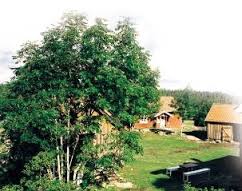 Tilbudet er beregnet for:Hjemmeboende personer med demens. LokaliseringFosbykollens dagsenter i 1.etasje. ÅpningstiderHver tirsdag og annenhver torsdag Kl: 09.00 – 14.00PriserKr 90,- / dag
Ved avlastning er tilbudet gratis. TransportDagsenterets personale henter og bringer. MåltiderFrokost, mellommål og middag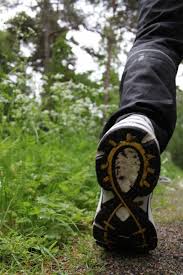 Hva er dagaktivitetstilbud?Hjemmeboende personer med demens kan ha stor nytte av tilrettelagte tjenester som dagaktivitetstilbud. Formålet med et dagaktivitetstilbud er blant annet å bidra til en meningsfull hverdag med sosialt samvær, trygghet og opplevelse av mestring.Fleksibel tilpasningBrukernes behov vil definere en stor del av det daglige innholdet av dagaktiviteten. Når aktivitetene tar hensyn til brukerens interesser, støtter de opp under identitet og verdighet. Målet er at brukerne skal oppleve respekt, tillit og trygghet. Aktivitetene tar hensyn til lokale tradisjoner, kultur og næringsveier. Det er i aktiviteter som er knyttet opp mot det brukeren er kjent med,  at de kan vedlikeholde identitet og tilhørighet.  “Jeg er fortsatt den samme og jeg ønsker at dere skal se meg som den samme, selv om alderen nå begynner å sette spor.”.Hensikten med aktivitetGi innhold i hverdagenGi opplevelserGi sosialt samværOpprettholde selvfølelseOpprettholde identitetSkape gledeSkape tilhørighetAvlede fra sorgAvlede fra smerteDempe uroObservere ressurserUtrede funksjonssviktVedlikeholde ferdigheterStimulere sanseneTreneGi opplevelse av å mestre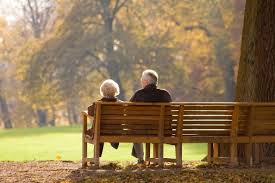 